Lição para Células – 	Julho - 24 a 30/07/2017GADARENOMc. 5: 1-20O QUE VÊS ? Os homens viam um louco, violento e incontrolável.  Jesus via uma alma qritando por socorro.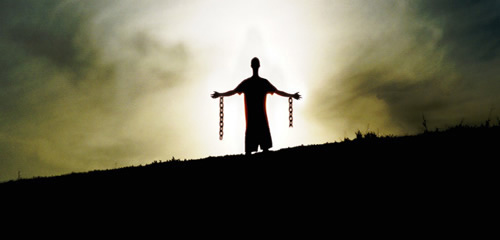 O que Jesus fez ao homem gadareno que vivia atormentado por uma legião de demônios foi tremendo e maravilhoso. Tente imaginar uma pessoa possuída por demônios poderosos?  Uma legião romana varia de 2.000 a 6.000 soldados, assim, a situação de vida daquele homem era algo terrível. Jesus atravessa o Mar da Galileia para ir aonde ele estava.   A Bíblia descreve a forma como aquele homem vivia:VIVIA NOS SEPULCROS  -  Mc. 5:3NÃO TINHA VIDA SOCIAL E FAMILIAR  -  Lc. 8:27ANDAVA NU  - Lc. 8:27NENHUMA CORRENTE OU CADEIA LHE PODIA PRENDER  -  Mc. 5:4NINGUÉM O CONSEGUIA ACALMAR ou  DOMINAR  -   Mc. 5:4c   “…e ninguém o podia amansar“GRITAVA DIA E NOITE NOS SEPULCROS E MONTES E FERIA-SE COM PEDRAS  -  Mc. 5:5Para ler e discutir :  Lucas 19:10  -   Quem são os perdidos hoje ?      I   -   A LIBERTAÇÃO  -   Mc. 5:15Em I João 3:8 (ler) está escrito que Jesus veio para desfazer as obras do diabo. Jesus imediatamente o liberta daquela escravidão, e quando os homens daquela região vieram ter com Jesus, o que eles viram? Viram um homem calmo, agora assentado, vestido e em perfeito juízo. Isso fez com que aqueles homens temessem.Se você tem alguma coisa em sua vida que O está te aprisionando, Jesus está aqui hoje para operar libertação. Jesus atravessou o mar para ir em busca de um único homem – (Mc. 4:35). Hoje Ele veio por você; por todos nós.II  -   SEGUIDOR DE JESUS  -  Mc. 5:18Estar perto de Jesus é o maior anseio do nosso coração. Tudo o que aquele homem queria era “estar com Jesus; bem perto dEle; junto a Ele”. Mc. 5:18 diz que ele ROGAVA a que o deixassem subir no barco, mas: Jesus não permitiu – vs. 19ª   =   precisamos aprender a ouvir NÂO de Deus  -  Jer. 29:11-12Jesus lhe dá uma ordem – vs. 19b , “vai para tua casa; para os teus” =   nossos familiares precisam de salvaçãoJesus ordena-lhe – vs. 19c  “anuncia-lhes quão grandes coisas o Senhor te fez e como teve misericórdia de ti”  =   Então ele foi – vs.20  e começou a anunciar em Decápolis  - (Decápolis não é uma cidade mas, um território composto por 10 cidades).CONCLUSÃO   -   A transformação que Jesus operou em nossas vidas precisa ser testemunhada.  Vamos á igreja porque cremos que Jesus estará lá. Estaremos perto de Jesus, junto dEle.  E isso é maravilhoso, mas, qual é a nossa Decápolis? Pois precisamos testemunhar sobre como O senhor teve misericórdia de nós e sobre quão grandes coisas Ele tem feito em nossas vidas. Deixe que todos saibam quão bom é Deus na sua vida.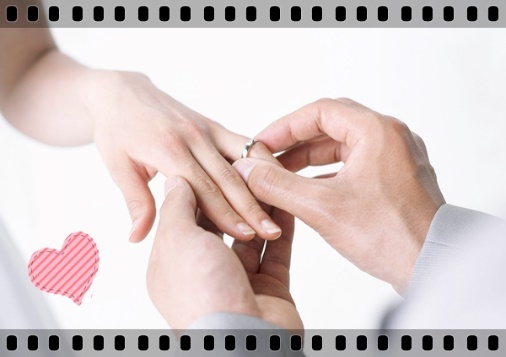 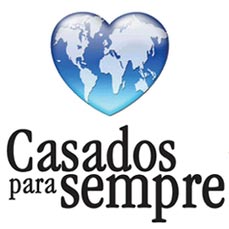 